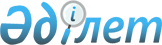 Об установлении единых ставок фиксированного налога
					
			Утративший силу
			
			
		
					Решение Атырауского городского маслихата Атырауской области от 20 марта 2018 года № 204. Зарегистрировано Департаментом юстиции Атырауской области 12 апреля 2018 года № 4104. Утратило силу решением Атырауского городского маслихата Атырауской области от 18 сентября 2020 года № 530 (вводится в действие с 01.01.2020)
      Сноска. Утратило силу решением Атырауского городского маслихата Атырауской области от 18.09.2020 № 530 (вводится в действие с 01.01.2020).
      В соответствии с пунктом 3 статьи 546 Кодекса Республики Казахстан от 25 декабря 2017 года "О налогах и других обязательных платежах в бюджет (Налоговый кодекс)" и статьей 6 Закона Республики Казахстан от 23 января 2001 года "О местном государственном управлении и самоуправлении в Республике Казахстан", Атырауский городской маслихат РЕШИЛ:
      1. Установить единые ставки фиксированного налога согласно приложению к настоящему решению.
      2. Контроль за исполнением настоящего решения возложить на постоянную комиссию по вопросам экономики, бюджета, финансов, развития производства и предпринимательства, экологии, природопользования (А. Семгалиев).
      3. Настоящее решение вступает в силу со дня государственной регистрации в департаменте юстиции Атырауской области и вводится в действие по истечении десяти календарных дней после дня его первого официального опубликования. Ставки фиксированного налога
      Сноска. Приложение с изменением, внесенным решением Атырауского городского маслихата Атырауской области от 28.08.2018 № 260; от 24.04.2019 № 361 (вводится в действие по истечении десяти календарных дней после дня его первого официального опубликования).
					© 2012. РГП на ПХВ «Институт законодательства и правовой информации Республики Казахстан» Министерства юстиции Республики Казахстан
				
      Председатель XXI сессии 

А. Зайдуллин

      Секретарь городского маслихата 

К. Азмуханов
Приложение к решению Атырауского городского маслихата от 20 марта 2018 года № 204
№
Наименование объекта налогообложения
Размеры единых ставок фиксированного налога (в месячных расчетных показателях)
1
2
3
1
Игровой автомат без выигрыша, предназначенный для проведения игры с одним игроком
5
2
Игровой автомат без выигрыша, предназначенный для проведения игры с участием более одного игрока
5
3
Персональный компьютер, используемый для проведения игры
4
4
Игровая дорожка
19
5
Карт
7
6
Бильярдный стол
7
7
Обменный пункт уполномоченной организации, расположенный в городе Атырау
50